Supplementary materialsContentsAppendix-e1: PRISMA reporting standardsAppendix e-2: Search strategyAppendix e-3: Data extraction proformaAppendix e-4: Modified AMSTAR-2Appendix e-5: Exclusion reasonsAppendix e-6: Sensitivity analysesAppendix e-7: GRADE resultsAppendix e-8: AMSTAR-2 and PRISMA-DTA resultsAppendix e-9: Evidence map table and referencesAppendix e-10: Deviations from protocolAppendix e-11: Example WinBUGS code for the primary analysis Appendix e-1 PRISMA checklistAppendix e-2: Search terms1. IQCODE.mp.	2. AD8.mp.	3. AD-8.mp.	4. GPCOG.mp.5. GP-COG	6. SED.mp.	7. AQ.mp.	8.STIDA.mp.9.BSCI.mp10.DECO.mp.11. "Observation List of Possible Early Signs of Dementia".mp.	12. "Informant Questionnaire for Cognitive Decline in the Elderly".mp.	13. "Ascertain Dementia 8 item questionnaire".mp.	14. "General Practitioner Assessment of Cognition".mp.	15. "Symptoms of Early Dementia Questionnaire".mp.	16. "Alzheimer’s Questionnaire".mp.	17. “Deterioration cognition observe”.mp.18. “Blessed dementia scale”.mp.19. “Blessed dementia rating scale”.mp.20. “Concord informant dementia scale”.mp.21. “Short memory questionnaire”.mp.22. “Symptoms of dementia screener”.mp.23. “Brief cognitive rating scale”.mp.24. “Dementia questionnaire”.mp.25. "Structured Telephone Interview for Dementia Assessment".26. "Brief Scale Cognitive Impairment"27. ("screening test*" adj2 (dement* or alzheimer*))28. "cognit* screen*".mp.29. dementia/di [Diagnosis]30. cognitive defect/di [Diagnosis]31. Alzheimer disease/di [Diagnosis] 32. 1 or 2 or 3 or 4 or 5 or 6 or 7 or 8 or 9 or 10 or 11 or 12 or 13 or 14 or 15 or 16 or 17 or 18 or 19 or 20 or 21 or 22 or 23 or 24 or 25 or 26 or 27 or 28 or 29 or 30 or 3133. MEDLINE.tw.	34. exp systematic review/ or systematic review.tw.	35. meta-analysis/	36. intervention$.ti.	37. 33or 34 or 35 or 36	38. 32 and 37Appendix e-3: Data extraction proformaAppendix e-4: Modified AMSTAR-2Appendix e-5: PRISMA flow diagram and exclusion reasonsAppendix e-6: Sub-group and Sensitivity analysesPrimary analysis: sensitivity analysis removing delirium and depression population studiesSubgroup analysis: lower risk of bias studies onlyKey: IQCODE= Informant Questionnaire on Cognitive Decline in the Elderly; AD8= 8-item interview to Ascertain DementiaAppendix e-7: GRADE resultsGRADE TablesAppendix e-8: AMSTAR-2 and PRISMA-DTA results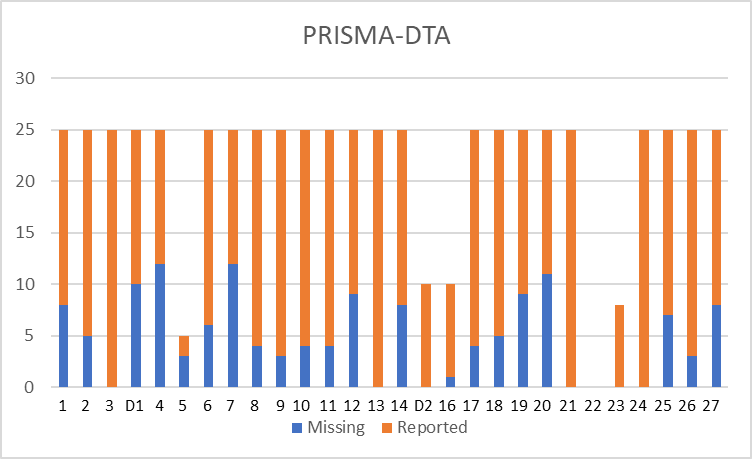 Appendix e-9: Evidence map table and referencesIndividual DTA studies identifiedKey:Green=Lower risk of biasRed= High risk of biasBlack= Moderate/Uncertain risk of bias* *studies which were not assessed via a formal risk of bias assessment, or that we could not determine an overall risk of bias rating based on the information presented in a review, were automatically categorised as uncertain risk of bias.References in Table1.Ehrensperger MM, Berres M, Taylor KI, MonschAU. Screening properties of the GermanIQCODE with a two‐year time frame in MCI and early Alzheimer’s disease. InternationalPsychogeriatrics 2010; 22: 91–100.2. Jorm AF.  A short form of the Informant Questionnaire on Cognitive Decline in the Elderly (IQCODE): development and cross-validation. Psychol Med 1994;24: 145-53.3. Bustamante SE, Bottino CM, Lopes MA, Azevedo D, Hototatian SR, Litvoc J, et al. Combined instruments on the evaluation of dementia in the elderly preliminary results. Arquivos de Neuro-Psiquiatria 2003;61(3A):601–6.4. Morales-González JM, González-Montalvo JI, Del Ser Quijano T, Bermejo Pareja F. Validation of the S-IQCODE: the Spanish version of the informant questionnaire on cognitive decline in the elderly. Archivos de neurobiologiá 1992;55(6):262–6.5. Wolf SA, Kubatschek K, Henry M, Harth S, Edbert AD, Wallesch CW. Informant report of cognitive changes in the elderly. A first evaluation of the German version of the IQCODE. Der Nervenartz 2009;80(10):1178–80.6. Jorm AF, Jacomb PA. The IQCODE; sociodemographic correlates, reliability, validity and some norms. Psychological Medicine 1989;19:1015–22.7. Lim,H. J., Lim, J. P. P., Anthony, P., Yeo, D. H. H. and Sahadevan, S. (2003). Prevalence of cognitive impairment amongst Singapore’s elderly Chinese: a community-based study using the ECAQ and the IQCODE. International Journal of Geriatric Psychiatry, 18, 142–148.8. Rockwood, K., et al. (1998). Retrospective diagnosis of dementia using an informant interview based on the Brief Cognitive Rating Scale. International Psychogeriatrics, 10, 53–60.9. Jung S, Sun Oh M, Yu K-H, Lee J-H, Kim C-H, Kang Y, et al. Is informant questionnaire on cognitive decline in the elderly (IQCODE) applicable for screening post-stroke dementia. Korean Stroke Society. http://www.stroke.or.kr/journal/abstract/view.php?number=1384&page_type=. Accessed October 2015.10. Srikanth V, Thrift AG, Fryer JL, Saling MM, Dewey HM, Sturm JW, et al. The validity of brief screening cognitive instruments in the diagnosis of cognitive impairment and dementia after first-ever stroke. Int Psychogeriatr. 2006;18:295–305. doi: 10.1017/S1041610205002711.11. Fuh JL, Teng WL, Lin KN, Larson EB, Wang SJ, Liu CY, et al. The Informant Questionnaire on Cognitive Decline in the Elderly (IQCODE) as a screening tool for dementia for a predominantly illiterate Chinese population. Neurology 1995; 45: 92–96.12. Law S, Wolfson C. Validation of a French version of an informant‐based questionnaire as a screening test for Alzheimer’s disease. Br J Psychiatry 1995;167:541–54413. Morales J, Gonzalez‐Montalvo J, Bermejo F, Del‐Ser T. The Screening of Mild Dementia with a Shortened Spanish Version of the Informant Questionnaire on Cognitive Decline in the Elderly. Alzheimer Disease & Associated Disorders 1995; 9:105‐111.14. Morales JM, Bermejo F, Romero M, Del‐Ser T. Screening of dementia in community dwelling elderly through informant report. Int J Geriatr Psychiatry 1997;12:808‐1615. Jorm AF, Broe GA, Creasy H, et al. Further data on the validity of the informant questionnaire on cognitive decline in the elderly (IQCODE). Int J Geriatr Psychiatry 1996;11(2):131-9. 16. Ayalon L. The IQCODE Versus a Single-Item Informant Measure to Discriminate Between Cognitively Intact Individuals and Individuals With Dementia or Cognitive Impairment. J Geriatr Psychiatry Neurol 2011 Sep;24(3):168-73. PMID: 21856971.17. Senanarong V, Assavisaraporn S, Sivasiriyanonds N, Printarakul T, Jamjumrus S, Udompunthurunk S, et al. The IQCODE: an alternative screening test for dementia for low educated Thai elderly. Journal of the Medical Association of Thailand 2001;84(5):648–55.18. Kathriarachchi ST, Sivayogan S, Jayaratna SD, Dharmasena SR. Comparison of three instruments used in the assessment of dementia in Sri Lanka. Indian Journal of Psychiatry 2005; 47(2):109–12.19. Mackinnon A, Khalilian A, Jorm AF, Korten AE, Christensen H, Mulligan R. Improving screening accuracy for dementia in a community sample by augmenting cognitive testing with informant report. Journal of Clinical Epidemiology 2003;56:358-66.20. Cruz‐Orduña I, Bello´n JM, Torrero P, Aparicio E, Sanz A, Mula N, et al. Detecting MCI and dementia in primary care: efficiency of the MMS, the FAQ and the IQCODE. Family Practice 2012;29:401‐406.21. Tokuhara KG, Valcour VG, Masaki KH, Blanchette PL. Utility of the IQCODE for dementia in a Japanese American population. Hawai’i Medical Journal 2006;65:72–5.22. Grober E, Hall C, Mcginn M, Nicholls T, Standford S, Ehrlich A, et al. Neuropsychological strategies for detecting early dementia. J Int Neuropsycholog Soc 2008; 14:130–142.23. Larner AJ. Can IQCODE differentiate Alzheimer’s disease from frontotemporal dementia?. Age and Ageing 2010;39 (3):392–4.24. Jackson TA, MacLullich AMJ, Gladman JRF, Lord JM, Sheehan B. Diagnostic test accuracy of informant-based tools to diagnose dementia in older hospital patients with delirium: a prospective cohort study. Age and Ageing 2016; 45:505–11.25. Razavi M, Tolea MI, Margrett J, Martin P, Oakland A, Tscholl DW, et al. Comparison of 2 informant questionnaire screening tools for dementia and mildcognitive impairment AD8 and IQCODE. Alzheimer Disease and Associated Disorders 2014;28:156–61.26. Tang WK, Chan SS, Chiu HF, Wong KS, Kwok TC, Mok V, et al. Can IQCODE detect poststroke dementia? Int J Geriatr Psychiatry. 2003;18:706–710. doi: 10.1002/gps.908.27. Narasimhalu K, Lee J, Auchus AP, Chen CP. Improving detection of dementia in Asian patients with low education: combining the Mini-Mental State Examination and the Informant Questionnaire on Cognitive Decline in the Elderly. Dement Geriatr Cogn Disord. 2008;25:17–22.doi: 10.1159/000111128.28. dos Santos Sanchez MA, Alves Lourenço RA. Screening for dementa: Brazilian version of the informant questionnaire on cognitive decline on the elderly and its psychometric properties. Geriatr Gerontol Int 2013; 13: 687–693.29. Flicker L, Logiudice D, Carlin JB, Ames D. The predictive value of dementia screening instruments in clinical populations. International Journal of Geriatric Psychiatry 1997;12:203–209.30. Hancock P, Larner AJ. Diagnostic utility of the Informant Questionnaire on Cognitive Decline in the Elderly (IQCODE) and its combination with the Addenbrooke’s Cognitive Examination‐Revised (ACE‐R) in a memory clinic‐based population. International Psychogeriatrics (2009), 21:3, 526–530.31. Harwood DMJ, Hope T, Jacoby R. Cognitive impairment in medical inpatients. I. Screening for dementia—is history better than mental state? Age Ageing 1997; 26:31‐35.32. Knafelc R, Lo Giudice D, Harrigan S, Cook R, Flicker L, Mackinnon A, et al. The combination of cognitive testing and an informant questionnaire in screening for dementia. Age Ageing 2003;32:541‐547.33. Mulligan R, Mackinnon A, Jorm AF, Giannakopoulos P, Michel J. A comparison of alternative methods of screening for dementia in clinical settings. Arch Neurol 1996;53:532–536.34. Perroco TR, Bustamante SEZ, Moreno MP, Hototian SR, Lopes MA, Azevedo D, et al. Performance of Brazilian long and short IQCODE on the screening of dementia in elderly people with low education. Int Psychogeriatr 2009;21:531–538.35. Li F, Jia XF, Jia J. The Informant Questionnaire on cognitive decline in the elderly individuals in screening mild cognitive impairment with or without functional impairment. J Geriatr Psychiatr Neurol 2012;25(4):227e32.36. Abreu ID, Nunes PV, Diniz BS, Forlenza OV. Combining functional scales and cognitive tests in screening for mild cognitive impairment at a university-based memory clinic in Brazil. Revista brasileira de psiquiatria (Sao Paulo, Brazil : 1999). 2008;30(4):346-349.37. Isella V, Villa L, Russo A, Regazzoni R, Ferrarese C, Appollonio IM. Discriminative and predictive power of an informant report in mild cognitive impairment. J Neurol Neurosurg Psychiatry. 2006;77(2):166-171.38. Park MH. Informant questionnaire on cognitive decline in the elderly (IQCODE) for classifying cognitive dysfunction as cognitively normal, mild cognitive impairment, and dementia. Int Psychogeriatr. 2017;29(9):1461-1467.39. Jorm AF, Scott R, Cullen JS, Mackinnon AJ.  Performance of the Informant Questionnaire on Cognitive Decline in the Elderly (IQCODE) as a screening test for dementia. Psychol Med 1991;21: 785-90. 40. De Jonghe JFM. Differentiating between demented and psychiatric patients with the dutch version of IQCODE. International Journal of Geriatric Psychiatry 1997;12:462–5.41. Garcia FM, Ortiz de Pinedo PF. Cognitive deterioration: use of the short version of the Informant Test (IQCODE) in the geriatrics consultations. Revista Española de Geriatria y Gerontolgia 2002;37:81–5.42. Goncalves DC, Arnold E, Appadurai K, Byrne GJ. Case finding in dementia: comparative utility of three brief instruments in the memory clinic setting. International Psychogeriatrics 2011;23(5):788–96.43. Mackinnon A, Mulligan R. Combining cognitive testing and informant report to increase accuracy in screening for dementia. American Journal of Psychiatry 1998;155(11): 1529–35.44. Sikkes SA, Van den Berg MT, Knol DL, De-Lange-de Klerk ES, Scheltens P, Uitdehaag BM, et al. How useful is IQCODE for discriminating between Alzheimer’s disease, mild cognitive impairment and subjective memory complaints?. Dementia and Geriatric Cognitive Disorders. 2010;30(5):411–6.45. Siri S, Okanurak K, Chansirikanjana S, Kitiyaporn D, Jorm AF. Modified Informant Questionnaire on Cognitive Decline in the Elderly (IQCODE) as a screening test for dementia for Thai elderly. Southeast Asian Journal of Tropical Medicine and Public Health 2006;37(3):587–94. Siri, S. Dementia Screening Test for Thai Elderly. Faculty of Graduate Studies, Mahidol University, Thailand 2007.46. Ozel-Kizel ET, Turan ED, Yilmaz E, Cangoz B, Uluc S. Discriminant validity and reliability of the Turkish version of the Informant Questionnaire on Cognitive Decline in the Elderly (IQCODE-T). Archives of Clinical Neuropsychology 2010;25(2):139–45.47. Silpakit O, Silpakit C, Pukdeenaul P. A comparison study of cognitive impairment screening tools: CDT, IQCODE vs MMSE. Siriraj Medical Journal 2007;59:361–3.48. Zhou JS, Zhang XQ, Mundt JC, Wang L, Meng C, Chu C, Yang J, Chan P. Comparison of three dementia screening instruments administered by telephone in China. Dementia (The International Journal of Social Research and Practice) 2004;3:69–81.49. Diesfeldt HF. Discrepancies between the IQCODE (Informant Questionnaire on Cognitive Decline in the Elderly) and cognitive test performance. Tijdschrift voor Gerontologie en Geriatrie 2007;38(5):199–209.50. Thomas LD, Gonzales MF, Chamberlain A, Beyreuther K, Masters CL, Flicker L. Comparison of clinical state retrospective informant interview and the neuropathological diagnosis of Alzheimer’s disease. International Journal of Geriatric Psychiatry 1994;9:233–6.51. Del-Ser, T., Morales, J. M., Barquero, M. S., Canton, R. and Bermejo, F. (1997). Application of the Spanish version of the “Informant Questionnaire on Cognitive Decline in the Elderly” in the clinical assessment of dementia. Alzheimer Disease and Associated Disorders, 11, 3–8.52. Stratford, J. A., LoGiudice, D., Flicker, L., Cook, R., Waltrowicz, W. and Ames, D. (2003). A memory clinic at a geriatric hospital: a report on 577 patients assessed with the CAMDEX over 9 years. Australian and New Zealand Journal of Psychiatry, 37, 319–326.53. Blanco R, Roman F, Iturry M, Leis A, Russo MJ, Bartoloni L. AD8-Argentina questionnaire to detect dementia in primary health care. Neurologia Argentina 2016;8:231–6.54. Munoz C, Nunez J, Flores P, Behrens MI, Slachevsky YA. Usefulness of a brief informant interview to detect dementia, translated into Spanish (AD8-Ch) [Utilidad de un cuestionario breve dirigido alinformante para el diagnóstico temprano decasos de demencia: La version chilena del AD8(AD8–Ch)]. Review of Medicine Chile 2010;138:1063–65.55. Ryu HJ, Kim H, Han S. Validity and reliability of the Korean version of the AD8 informant interview (K-AD8) in dementia. Alzheimer Disease and Associated Disorders 2009; 23:371–6.56. Tew CW, Ng TP, Cheong CY, Yap P. A brief dementia test with subjective and objective measures. Dementia and Geriatric Cognitive Disorders Extra 2015;5(3):341–9.57. Correia CC, Lima F, Junqueira F, Campos MS, Bastos O, Petribu K, et al. AD8-Brazil: Cross-cultural validation of the Ascertaining Dementia Interview in Portuguese. Journal of Alzheimer’s Disease 2011;27:177–85.58. Galvin JE, Roe CM, Coats MA, Morris JC. Patient’s rating of cognitive ability. Archives of Neurology 2007;64:725–30.59. Meguro K, Kasai M, Nakamura K. Reliability and validity of the Japanese version of the AD8. Nihon Ronen Igakkai zasshi [Japanese Journal of Geriatrics] 2015;52(1):61–70.60. Yang L, Yan J, Jin X, Jin Y, Yu W, Xu S, et al. Screening for dementia in older adults: comparison of Mini-Mental State Examination, Mini-Cog, Clock Drawing Test and AD8. PLOS One 2016;12(11):e0168949.61. Malmstrom TK, Miller DK, Coats MA, Jackson P, Miller JP, Morris JC. Informant-based dementia screening in a population-based sample of African Americans. Alzheimer Disease and Associated Disorders 2009;23:117–23.62. Chan QL, Xu X, Shaik MA, Chong SST, Hui RJY, Chen CLH, et al. Clinical utility of the Informant AD8 as a dementia case finding instrument in Primary healthcare. Journal of Alzheimer’s Disease 2016;1:121–7.63. Chio OI, Yip PK, Liu YC, Chen LH, Wang PC, Tsai TH, et al. Detection of cognitive impairment using self-rated AD8 and informant-reported AD8. Journal of the Formosan Medical Association/Taiwan yi zhi. 2017;117:42–7.64. Galvin JE, Roe CM, Xiong X, Morris JC. Validity and reliability of the AD8 informant interview in dementia. Neurology 2006;67:1942–8.65. Jackson TA, MacLullich AMJ, Gladman JRF, Lord JM, Sheehan B. Diagnostic test accuracy of informant-based tools to diagnose dementia in older hospital patients with delirium: a prospective cohort study. Age and Ageing 2016; 45:505–11.66. Larner AJ. AD8 Informant Questionnaire for cognitive impairment: pragmatic diagnostic test accuracy study. Journal of Geriatric Psychiatry and Neurology 2015;28(3): 198–202.67. Carnero-Pardo C, de la Vega Cotarelo R, Lopez Alcalde S, Martos Aparicio C, Vilchez Carrillo R, Mora Gavilan E, et al. Assessing the diagnostic accuracy (DA) of the Spanish version of the informant-based AD8 questionnaire. Neurologia 2013;28:88–94.68. Dong Y, Pang WS, Lim LBS, Yang Y, Morris JC, Hilal S, et al. The informant AD8 is superior to participant AD8 in detecting cognitive impairment in a Memory Clinic setting. Journal of Alzheimer’s Disease 2013;35:159–68.69. Overton ET, Azad TD, Parker N, Shaw DD, Frain J, et al. The Alzheimer’s disease-8 and Montreal Cognitive Assessment as screening tools for neurocognitive impairment in HIV-infected patients. Journal of Neurovirology 2013;19: 109–16.70. Carpenter CR, DesPain B, Keeling TN, Shah M, Rothenberger M. The Six-Item Screener and AD8 for the detection of cognitive impairment in Geriatric Emergency Department patients. Annals of Emergency Medicine 2011; 57:653–61.71. Carpenter CR, Bassett ER, Fischer GM, Shirshekan J, Galvin JE, Morris JC. Four sensitive screening tools to detect cognitive dysfunction in Geriatric Emergency Department patients: Brief Alzheimer’s Screen, Short Blessed Test, Ottawa 3DY, and Caregiver-completed AD8. Academic Emergency Medicine 2011b;18:374–84.72. Basic D, Khoo A, Conforti D, Rowland J, Vrantsidis F, Logiudice D, et al. Rowland Universal Dementia Assessment Scale, Mini‐Mental State Examination and General Practitioner Assessment of Cognition in a multicultural cohort of community‐dwelling older persons with early dementia. Aus Psycholog 2009; 44: 40–53.73. Brodaty H, Pond D, Kemp NM, Luscombe G, Harding L, Berman K, et al. The GPCOG: a new screening test for dementia designed for general practice. J Am Geriatr Soc 2002;50:530‐4.74. Lee, D.W. Validity of general practitioner assessment of cognition as a screening instrument of dementia. Eur Neuropsychopharmacology 2009; 19: S624‐S625.75. Li X, Xiao S, Fang Y, Zhu M, Wang T, Seeher K, et al. Validation of the General Practitioner Assessment of Cognition ‐ Chinese version (GPCOG‐C) in China. Int Psychogeriatr 2013;25:1649‐57.76. Pirani A, Brodaty H, Martini E, Zaccherini D, Neviani F, Neri M. The validation of the Italian version of the GPCOG (GPCOG‐It): a contribution to cross‐national implementation of a screening test for dementia in general practice. Int Psychogeriatr 2010;22:1,82‐90.77. Erkinjuntti T, Hokkanen L, Palo J. The blessed dementia scale as a screening test for dementia. Int J Geriatr Psychiatry 1988; 3: 267–7378. Yang, Y.-H., Lai, C.-L., Lin, R.-T., Tai, C.-T. and Liu, C.-K. (2006). Cut-off values of Blessed Dementia Rating Scale and its clinical application in elderly Taiwanese. Kaohsiung Journal of Medical Sciences, 22, 377–384.79. Heun, R., Papassotiropoulos, A. and Jennssen, F. (1998). The validity of psychometric instruments for detection of dementia in the elderly general population. International Journal of Geriatric Psychiatry, 13, 368–380.80. Madureira S, Guerreiro M, Ferro JM. Dementia and cognitive impairment three months after stroke. Eur J Neurol. 2001;8:621–627.81. Waite, L. M. et al. (1998). Screening for dementia using an informant interview. Aging, Neuropsychology and Cognition, 5, 194–202.82. Ritchie, K. and Fuhrer, R. (1996). The validation of an informant screening test for irreversible cognitive decline in the elderly – performance characteristics within a general population sample. International Journal of Geriatric Psychiatry, 11, 149–156.83. Kawas C, Segal J, Stewart WF, et al. A validation study of the Dementia Questionnaire. Arch Neurol 1994;51:901–6. 84. Ellis RJ, Jan K, Kawas C, et al. Diagnostic validity of the dementia questionnaire for Alzheimer disease. Arch Neurol 1998;55:360–5.85. Koss E, Patterson MB, Ownby R, et al. Memory evaluation in Alzheimer’s disease. Caregivers’ appraisals and objective testing. Arch Neurol 1993;50:92–7.86. Maki N, Ikeda M, Hokoishi K, et al. The validity of the MMSE and SMQ as screening tests for dementia in the elderly general population—a study of one rural community in Japan. Dement Geriatr Cogn Disord 2000;11:193–6.87. Maki N, Ikeda M, Hokoishi K, et al. Validity of the Short-Memory Questionnaire in vascular dementia. Int J Geriatr Psychiatry 2000;15:1143–6.88. Prince M, Acosta D, Ferri CP et al. A brief dementia screener suitable for use by non-specialists in resource poor settings the cross-cultural derivation and validation of the brief community screening instrument for dementia. Int J Geriatr Psychiatry 2011; 26: 899–907.89. Hall KS, Ogunniyi AO, Hendrie HC et al. A cross-cultural community based study of dementias: methods and performance of the survey instrument Indianapolis, U.S.A., and Ibadan, Nigeria. Int J Methods Psychiatr Res 1996; 6: 129–42.90. Douglas VC, Neuhaus J, Johnson JK, Racine CA, Miller BL, Josephson SA. A 4-item screening test for mild cognitive impairment and dementia. Am J Alzheimers Dis Other Demen 2011; 25: 220–4.91. Jorm Af, Mackinnon AJ, Henderson AS, et al. The Psychogeriatric Assessment Scales: a multi-dimensional alternative to categorical diagnoses of dementia and depression in the elderly. Psychol Med 1995; 25: 447-60.92. Yang DW, et al. (2002). The Development and Validation of Korean Dementia Screening Questionnaire (KDSQ).  Journal of the Korean neurological association.93. Shin, M. H. et al. (2011). A combination of the Korean version of the Mini-Mental State Examination and Korean Dementia Screening Questionnaire is a good screening tool for dementia in the elderly. Psychiatry Investigation, 8, 348–353.Appendix e-10: Deviations from protocolWe originally intended to include non-English language reviews but were unable to sufficiently translate these to the standard required to conduct our AMSTAR-2 assessments; hence we excluded these reviews.We added additional exclusion criteria after finding reviews specifically related to telephone-based assessment.  We decided that these reviews were not priority for our review question and our search was not designed to identify all reviews of this type.We added additional search terms to our search syntax after we found that our scoping search did not capture some broader reviews.  We decided to exclude reviews of prognostic diagnostic test accuracy as this was deemed to be a different form of testing to what we were interested in reporting on.  We used WinBugs for our analysis rather than Meta-DTA as we were not able to conduct a network meta-analysis using Meta-DTA. We decided to present individual studies included in reviews, rather than reviews themselves, in our evidence map as we felt this presented a truer reflection of the available evidence regarding informant tool diagnostic test accuracy. We originally intended to extract individual test level data from the data reported in each review for our network meta-analysis.  However, due to frequent inconsistencies in reported numbers, we extracted data directly from the original papers themselves. For reasons of availability and expertise, we added an additional reviewer to the risk of bias assessment and PRISMA-DTA evaluation (Robyn Duffy) and the statistical analysis was completed by Rhiannon Owen rather than Amit Patel. Finally, we decided not to perform subgroup comparisons based on tool performance for ‘any cognitive impairment’ due to it’s similarity with that of our primary analysis (cognitive impairment, generally) or for dementia vs normal cognition due to lack of ‘real world’ clinical value this type of comparison provides. Appendix e-11: Example WinBUGS code for the primary analysis #MODEL model {temp.var<- id[1]# Bivariate model 	for(i in 1:nObs){					#Loop through observations	pos[i] <- tp[i] + fn[i]	neg[i] <- fp[i] + tn[i]	tp[i]~dbin(pi[i,1], pos[i])	tn[i] ~dbin(pi[i,2], neg[i])	logit(pi[i,1]) <- mu[i,1] 	logit(pi[i,2]) <- mu[i,2]# Model for linear predictor 	MU[i,1] <-  test.sens[test[i]] + threshold.sens[test[i],threshold[i]]+ study.re.sens[s[i]] + test.re.sens[s[i],test[i]]MU[i,2] <-  test.spec[test[i]] + threshold.spec[test[i],threshold[i]] + study.re.spec[s[i]] + test.re.spec[s[i],test[i]]# For models assuming a common correlation and heterogeneity parameter across testsmu[i,1:2] ~ dmnorm(MU[i,], Omega[,])}# Back transform on to sensitivity and specificity scale					for(j in 1:ntest){					# Loop through the number of tests	for(k in 1:thr[j]){			# Loop through the number of thresholds								sens[j,k]<- exp(test.sens[j] + threshold.sens[j,k])/(1+exp(test.sens[j] + threshold.sens[j,k]))	spec[j,k]<- exp(test.spec[j] + threshold.spec[j,k])/(1+exp(test.spec[j] + threshold.spec[j,k]))	DOR[j,k]<- (sens[j,k]*spec[j,k])/((1-sens[j,k])*(1-spec[j,k]))	LRpos[j,k]<- sens[j,k]/(1-spec[j,k])	LRneg[j,k]<- (1-sens[j,k])/spec[j,k]			}	# Priors on the fixed test and threshold effects			test.sens[j]~dnorm(0,0.1)	test.spec[j]~dnorm(0,0.1)for(k in 1:thr[j]){				# Loop through the number of thresholds	threshold.sens[j,k]~dnorm(0,0.1)	threshold.spec[j,k]~dnorm(0,0.1)			}}# Priors on the random study and test effects 				for(k in 1:ns){				# Loop through the number of studies	study.re.sens[k]~dnorm(0,taustudysens)	study.re.spec[k]~dnorm(0,taustudyspec)for(l in 1:ntest){				# Loop through the number of tests	test.re.sens[k,l]~dnorm(0,tautestsens)	test.re.spec[k,l]~dnorm(0,tautestspec)		}}	taustudysens <- pow(SDstudysens,-2)	SDstudysens ~ dunif(0,2)	taustudyspec <- pow(SDstudyspec,-2)	SDstudyspec ~ dunif(0,2)	tautestsens <- pow(SDtestsens,-2)	SDtestsens ~ dunif(0,2)	tautestspec <- pow(SDtestspec,-2)	SDtestspec ~ dunif(0,2)# For models assuming common correlation and heterogeneity parameter# Specifying covariance matrix	 Omega[1:2,1:2] <- inverse(Sigma.sq[,])         	 for(m in 1:2) {       	 Sigma.sq[m,m] <- pow(sd[m],2) 	 } 		     	 for(i in 1:2) {       	 for(j in (i+1):2) {       	 Sigma.sq[i,j] <- rho[i,j]*sd[i]*sd[j]          	 Sigma.sq[j,i] <- Sigma.sq[i,j]      	 } 	 }# Prior on the common between-study standard deviation	 for(m in 1:2) {          	 sd[m] ~ dunif(0, 2)                   	 } # Spherical parameterisation to estimate correlation parameter  	for(i in 1:2) {       	for(j in (i+1):2) {         	 g[j,i] <- 0	       a[i,j] ~ dunif(0, 3.1415)	       rho[i,j] <- inprod(g[,i], g[,j])      		}  }   	g[1,1] <- 1  	g[1,2] <- cos(a[1,2]) 	 g[2,2] <- sin(a[1,2])# Calculate logit sensitivity and specificity for each test/threshold combination			#Sensitivity			dsens[1] <- test.sens[1] + threshold.sens[1,1]			dsens[2] <- test.sens[1] + threshold.sens[1,2]			dsens[3] <- test.sens[2] + threshold.sens[2,1]			dsens[4] <- test.sens[2] + threshold.sens[2,2]			dsens[5] <- test.sens[3] + threshold.sens[3,1]			dsens[6] <- test.sens[3] + threshold.sens[3,2]# Specificity						dspec[1] <- test.spec[1] + threshold.spec[1,1]			dspec[2] <- test.spec[1] + threshold.spec[1,2]			dspec[3] <- test.spec[2] + threshold.spec[2,1]			dspec[4] <- test.spec[2] + threshold.spec[2,2]			dspec[5] <- test.spec[3] + threshold.spec[3,1]			dspec[6] <- test.spec[3] + threshold.spec[3,2]# Calculate ranks and probability best					for(l in 1:totaltest){								# Loop through total number of test/threshold combinatons		rksens[l]<-totaltest+1-rank(dsens[],l)		bestsens[l]<-equals(rksens[l],1)		rkspec[l]<-totaltest+1-rank(dspec[],l)		bestspec[l]<-equals(rkspec[l],1)			}# Relating parameters back to the Rutter model			Sigma.a <-sqrt(Sigma.sq[1,1])			Sigma.b <- sqrt(Sigma.sq[2,2])			Sigma.ab <- sqrt(Sigma.sq[1,2])			beta <- log(Sigma.b/Sigma.a)for(j in 1:ntest){					# Loop through the number of tests	for(k in 1:thr[j]){			# Loop through the number of thresholds								theta[j,k] <- 1/2*(sqrt(Sigma.b/Sigma.a)*(test.sens[j]+threshold.sens[j,k])-(sqrt(Sigma.a/Sigma.b)*(test.spec[j]+threshold.spec[j,k])))	lambda[j,k] <- (sqrt(Sigma.b/Sigma.a)*(test.sens[j]+threshold.sens[j,k]))+ (sqrt(Sigma.a/Sigma.b)*(test.spec[j]+threshold.spec[j,k]))	}	}			var.theta <- 1/2*(Sigma.a*Sigma.b-Sigma.sq[1,2])			var.alpha <- 2*(Sigma.a*Sigma.b + Sigma.sq[1,2])}#DATAlist(totaltest=6, ns=37, ntest=3, nObs=46)id[]	s[]	test[]	threshold[]	tp[]	fn[]	fp[]	tn[]1	1	1	1	32	7	32	1591	1	1	2	13	3	8	2062	2	2	2	20	1	16	1402	2	2	1	21	0	54	1223	3	1	2	25	8	13	303	3	1	1	33	0	25	184	4	2	2	161	19	28	614	4	2	1	173	7	52	375	5	1	1	94	6	12	888	6	1	2	188	28	35	489	7	2	2	83	7	4	1910	8	1	2	73	12	36	2311	9	1	2	17	7	9	3612	10	2	2	215	14	50	4413	11	2	2	52	6	17	3116	12	1	1	41	11	107	52516	12	2	1	41	11	107	52517	13	2	1	7	1	26	4518	14	1	1	10	1	51	8220	15	2	2	24	12	43	56721	16	1	1	6	1	5	5622	17	1	1	19	4	23	11423	18	1	1	9	2	9	7725	19	1	2	90	22	47	26426	20	1	2	24	8	5	10927	21	3	1	61	12	18	23327	21	3	2	55	18	25	22628	22	3	2	25	7	21	5628	22	3	1	11	4	37	5729	23	3	1	200	17	13	1129	23	3	2	195	22	8	1630	24	3	1	127	4	67	1431	25	3	1	182	176	38	17632	26	2	1	102	27	7	5032	26	3	1	128	1	15	4233	27	3	1	398	46	339	123234	28	3	2	40	4	24	24135	29	3	2	46	1	18	1236	30	1	2	25	30	5	12237	31	1	2	73	32	6	438	32	1	2	47	2	16	1742	33	2	1	45	11	52	21043	34	1	1	64	26	18	5244	35	2	1	159	47	18	23845	36	2	1	224	56	52	22250	37	2	1	185	23	36	417ENDthr[]222ENDSection/topic #Checklist item Reported on page # TITLE TITLE TITLE Title 1Identify the report as a systematic review, meta-analysis, or both. 1ABSTRACT ABSTRACT ABSTRACT Structured summary 2Provide a structured summary including, as applicable: background; objectives; data sources; study eligibility criteria, participants, and interventions; study appraisal and synthesis methods; results; limitations; conclusions and implications of key findings; systematic review registration number. 2INTRODUCTION INTRODUCTION INTRODUCTION Rationale 3Describe the rationale for the review in the context of what is already known. 3Objectives 4Provide an explicit statement of questions being addressed with reference to participants, interventions, comparisons, outcomes, and study design (PICOS). 4METHODS METHODS METHODS Protocol and registration 5Indicate if a review protocol exists, if and where it can be accessed (e.g., Web address), and, if available, provide registration information including registration number. 5Eligibility criteria 6Specify study characteristics (e.g., PICOS, length of follow-up) and report characteristics (e.g., years considered, language, publication status) used as criteria for eligibility, giving rationale. 5&6Information sources 7Describe all information sources (e.g., databases with dates of coverage, contact with study authors to identify additional studies) in the search and date last searched. 6Search 8Present full electronic search strategy for at least one database, including any limits used, such that it could be repeated. Supp materialsStudy selection 9State the process for selecting studies (i.e., screening, eligibility, included in systematic review, and, if applicable, included in the meta-analysis). Supp materialsData collection process 10Describe method of data extraction from reports (e.g., piloted forms, independently, in duplicate) and any processes for obtaining and confirming data from investigators. 6Data items 11List and define all variables for which data were sought (e.g., PICOS, funding sources) and any assumptions and simplifications made. Supp materialsRisk of bias in individual studies 12Describe methods used for assessing risk of bias of individual studies (including specification of whether this was done at the study or outcome level), and how this information is to be used in any data synthesis. 7Summary measures 13State the principal summary measures (e.g., risk ratio, difference in means). Supp materialsSynthesis of results 14Describe the methods of handling data and combining results of studies, if done, including measures of consistency (e.g., I2) for each meta-analysis. 7&8ReviewPrimary tools searched forPrimary setting focus SensitivitySpecificityIncluded studiesTotal number included in reviewTotal number with dementiaMethod used to assess study qualitySubgroups within reviewPopulation of interestDate of last searchAims and rational & Review Summary of evidence1. Did the research questions and inclusion criteria for the review include the components ofPICO?1. Did the research questions and inclusion criteria for the review include the components ofPICO?1. Did the research questions and inclusion criteria for the review include the components ofPICO?For Yes: Index test 									 Reference standard-Condition of interest 					 Population/SettingFor Yes: Index test 									 Reference standard-Condition of interest 					 Population/Setting Yes No2. Did the report of the review contain an explicit statement that the review methods wereestablished prior to the conduct of the review and did the report justify any significantdeviations from the protocol?2. Did the report of the review contain an explicit statement that the review methods wereestablished prior to the conduct of the review and did the report justify any significantdeviations from the protocol?2. Did the report of the review contain an explicit statement that the review methods wereestablished prior to the conduct of the review and did the report justify any significantdeviations from the protocol?For Partial Yes:The authors state that they had a written protocol or guide that included ALL the  following: review question(s) a search strategy inclusion/exclusion criteria a risk of bias assessmentFor Yes:As for partial yes, plus the protocol should be registered and should also have specified: a meta-analysis/synthesis plan, if appropriate, and  a plan for investigating causes of heterogeneity justification for any deviations fromthe protocol Yes Partial yes No3. Did the review authors explain their selection of the study designs for inclusion in the review?3. Did the review authors explain their selection of the study designs for inclusion in the review?3. Did the review authors explain their selection of the study designs for inclusion in the review?For Yes, the review should satisfy ONE of the following: Explanation for including only Test accuracy OR Explanation for including only other criteria  OR Explanation for including both Test accuracy and other criteriaFor Yes, the review should satisfy ONE of the following: Explanation for including only Test accuracy OR Explanation for including only other criteria  OR Explanation for including both Test accuracy and other criteria Yes No4. Did the review authors use a comprehensive literature search strategy?4. Did the review authors use a comprehensive literature search strategy?4. Did the review authors use a comprehensive literature search strategy?For Partial Yes (all the following): searched at least 2 databases provided key word and/or search strategy justified publication restrictions (eg, language)For Yes, should also have (all the following): searched the reference lists/bibliographies of included studies included/consulted content experts in the field conducted search within 24months of completion of the review Yes Partial yes No5. Did the review authors perform study selection in duplicate?5. Did the review authors perform study selection in duplicate?5. Did the review authors perform study selection in duplicate?For Yes, either ONE of the following: at least two reviewers independently agreed on selection of eligible studies and achieved consensus on which studies to include OR two reviewers selected a sample of eligible studies and achieved good agreement (at least 80 per cent), with the remainder selected by one reviewerFor Yes, either ONE of the following: at least two reviewers independently agreed on selection of eligible studies and achieved consensus on which studies to include OR two reviewers selected a sample of eligible studies and achieved good agreement (at least 80 per cent), with the remainder selected by one reviewer Yes No6. Did the review authors perform data extraction in duplicate?6. Did the review authors perform data extraction in duplicate?6. Did the review authors perform data extraction in duplicate?For Yes, either ONE of the following: at least two reviewers achieved consensus on which data to extract  from included studies  OR two reviewers extracted data from a sample of eligible studies and achieved good agreement (at least 80 per cent), with the remainder extracted by one reviewerFor Yes, either ONE of the following: at least two reviewers achieved consensus on which data to extract  from included studies  OR two reviewers extracted data from a sample of eligible studies and achieved good agreement (at least 80 per cent), with the remainder extracted by one reviewer Yes No7. Did the review authors provide a list of excluded studies and justify the exclusions?7. Did the review authors provide a list of excluded studies and justify the exclusions?7. Did the review authors provide a list of excluded studies and justify the exclusions?For Partial Yes: provided a list of all potentially relevant studies that were read in full text form but excluded from the reviewFor Yes, must also have: Justified the exclusion from the review of each potentially relevant study Yes Partial yes No8. Did the review authors describe the included studies in adequate detail?8. Did the review authors describe the included studies in adequate detail?8. Did the review authors describe the included studies in adequate detail?For Yes (ALL the following): described index test  described reference standard  described condition of interest  described setting described populationFor Yes (ALL the following): described index test  described reference standard  described condition of interest  described setting described population Yes No9. Did the review authors use a satisfactory technique for assessing the risk of bias (RoB) inindividual studies that were included in the review?9. Did the review authors use a satisfactory technique for assessing the risk of bias (RoB) inindividual studies that were included in the review?9. Did the review authors use a satisfactory technique for assessing the risk of bias (RoB) inindividual studies that were included in the review?For Yes, must have assessedRoB in relation to Index test  Reference standard  Population/Setting For Yes, must have assessedRoB in relation to Index test  Reference standard  Population/Setting  Yes No10. Did the review authors report on the sources of funding for the studies included in the review?10. Did the review authors report on the sources of funding for the studies included in the review?10. Did the review authors report on the sources of funding for the studies included in the review?For Yes Must have reported on the sources of funding for individual studies included in the review. Note: Reporting that the reviewers looked for this information but it was not reported by study authors also qualifiesFor Yes Must have reported on the sources of funding for individual studies included in the review. Note: Reporting that the reviewers looked for this information but it was not reported by study authors also qualifies Yes No11. If meta-analysis was performed did the review authors use appropriate methods for statisticalcombination of results?11. If meta-analysis was performed did the review authors use appropriate methods for statisticalcombination of results?11. If meta-analysis was performed did the review authors use appropriate methods for statisticalcombination of results?For Yes: The authors justified combining the data in a meta-analysis  AND they used an appropriate technique that account for inherent heterogeneity and correlation of sensitivity and specificity  AND investigated the causes of any heterogeneityFor Yes: The authors justified combining the data in a meta-analysis  AND they used an appropriate technique that account for inherent heterogeneity and correlation of sensitivity and specificity  AND investigated the causes of any heterogeneity Yes No No meta-analysis included12. If meta-analysis was performed, did the review authors assess the potential impact of RoB inindividual studies on the results of the meta-analysis or other evidence synthesis?12. If meta-analysis was performed, did the review authors assess the potential impact of RoB inindividual studies on the results of the meta-analysis or other evidence synthesis?12. If meta-analysis was performed, did the review authors assess the potential impact of RoB inindividual studies on the results of the meta-analysis or other evidence synthesis?For Yes: included only low risk of bias studies  OR, if the pooled estimate was based on studies at variable RoB, the authors performed analyses to investigate possible impact of RoB on summary estimates of effectFor Yes: included only low risk of bias studies  OR, if the pooled estimate was based on studies at variable RoB, the authors performed analyses to investigate possible impact of RoB on summary estimates of effect Yes No No meta-analysis included13. Did the review authors account for RoB in individual studies when interpreting/discussing theresults of the review?13. Did the review authors account for RoB in individual studies when interpreting/discussing theresults of the review?13. Did the review authors account for RoB in individual studies when interpreting/discussing theresults of the review?For Yes: included only low risk of bias studies  OR, if studies with moderate or high RoB were included, the review provided a discussion of the likely impact of RoB on the resultsFor Yes: included only low risk of bias studies  OR, if studies with moderate or high RoB were included, the review provided a discussion of the likely impact of RoB on the results Yes No14. Did the authors discuss clinical heterogeneity and potential reasons for that?14. Did the authors discuss clinical heterogeneity and potential reasons for that?14. Did the authors discuss clinical heterogeneity and potential reasons for that?For Yes:  If heterogeneity was present the authors performed an investigation of sources of any heterogeneity in the results and discussed the impact  of this on the results of the reviewFor Yes:  If heterogeneity was present the authors performed an investigation of sources of any heterogeneity in the results and discussed the impact  of this on the results of the review Yes No15. If they performed quantitative synthesis did the review authors carry out an adequateinvestigation of publication bias (small study bias) and discuss its likely impact on the resultsof the review?15. If they performed quantitative synthesis did the review authors carry out an adequateinvestigation of publication bias (small study bias) and discuss its likely impact on the resultsof the review?15. If they performed quantitative synthesis did the review authors carry out an adequateinvestigation of publication bias (small study bias) and discuss its likely impact on the resultsof the review?For Yes: performed graphical or statistical tests for publication bias and discussed the likelihood and magnitude of impact of publication bias For Yes: performed graphical or statistical tests for publication bias and discussed the likelihood and magnitude of impact of publication bias  YesNo No meta-analysisconducted16. Did the review authors report any potential sources of conflict of interest, including anyfunding they received for conducting the review?16. Did the review authors report any potential sources of conflict of interest, including anyfunding they received for conducting the review?16. Did the review authors report any potential sources of conflict of interest, including anyfunding they received for conducting the review?For Yes: The authors reported no competing interests OR  The authors described their funding sources and how they managed potential conflicts of interestFor Yes: The authors reported no competing interests OR  The authors described their funding sources and how they managed potential conflicts of interest Yes NoAppels 2010The Diagnostic Accuracy of Dementia-Screening Instruments With an Administration Time of 10 to 45 Minutes for Use in Secondary Care: A Systematic ReviewExcluded Informant toolsArevalo-Rodriguez 2014Diagnostic tools for alzheimer's disease dementia and other dementias: an overview of diagnostic test accuracy (DTA) systematic reviewsOverviewAslam 2016Automated tests for diagnosing and monitoring cognitive impairment: A diagnostic accuracy reviewNo informant tools describedAthilingam 2015Cognitive Screening in Persons With Chronic Diseases in Primary CareDoes not report Sn/sp Boustani 2003Screening for Dementia in Primary Care: A Summary of the Evidence for the U.S. Preventive Services Task ForceNo informant tools describedCameron 2016Diagnostic Accuracy of Cognitive Screening Instruments in Heart Failure: A Systematic ReviewNo informant tools describedCheung 2012An evaluation on the neuropsychological tests used in the assessment of postchemotherapy cognitive changes in breast cancer survivorsNo informant tools describedCreavin 2018Cognitive tests to help diagnose dementia in symptomatic people in primary care and the communityWrong study designCulverwell 2008Screening for dementia in primary care: how is it measuring up?Does not report Sn/spDeRoeck 2019Brief cognitive screening instruments for early detection of Alzheimer's disease: A systematic reviewExcluded informant toolsElliott-King 2016A critical literature review of the effectiveness of various instruments in the diagnosis of dementia in adults with intellectual disabilitiesWrong patient populationGarcía-Casal  ‎2017Electronic Devices for Cognitive Impairment Screening: A Systematic Literature ReviewNo informant tools describedGenis 2019Factors associated with informant-reported cognitive decline in older adults: A systemised literature reviewWrong outcomeGhafar 2019Cognitive screening instruments to identify vascular cognitive impairment: A systematic reviewNo informant tools describedHerr 2013A critical review of the use of telephone tests to identify cognitive impairment in epidemiology and clinical researchDoes not report Sn/spIsmail 2009Brief cognitive screening instruments: an updateWrong study designJansen 2007A meta-analysis of the sensitivity of various neuropsychological tests used to detect chemotherapy-induced cognitive impairment in patients with breast cancerNo informant tools describedKaasalainen 2008Review: some screening tests for dementia are accurate and practical for use in primary careConference paperKamminga  ‎2013Validity of cognitive screens for HIV-associated neurocognitive disorder: a systematic review and an informed screen selection guideNo informant tools describedKwan 2013Can smartphones enhance telephone-based cognitive assessment (TBCA)?Telephone-based assessment onlyLees 2012Cognitive and mood assessment in stroke research: focused review of contemporary studiesWrong outcomeLees 2014Test accuracy of direct to patient cognitive screening tests for diagnosis of post stroke cognitive impairment and dementia-Systematic review and meta-analysisExcluded informant toolsLi 2018Utility-Based Instruments for People with Dementia: A Systematic Review and Meta-Regression AnalysisNo informant tools describedLonie 2009Screening for mild cognitive impairment: a systematic reviewExcluded informant toolsMartin-Khan 2010A systematic review of the reliability of screening for cognitive impairment in older adults by use of standardised assessment tools administered via the telephoneTelephone-based assessment onlyMcGovern 2015Test properties of informant (proxy)-based cognitive screening tools when used in stroke settingsConference paperMcKenzie 2018A review of measures used in the screening, assessment and diagnosis of dementia in people with an intellectual disabilityWrong patient populationMilne 2008Screening for dementia in primary care: a review of the use, efficacy and quality of measuresWrong study designMitchell ‎2010Screening and case finding tools for the detection of dementia. Part I: evidence-based meta-analysis of multidomain testsDoes not report Sn/spNaqvi 2015Cognitive assessments in multicultural populations using the Rowland Universal Dementia Assessment Scale: a systematic review and meta-analysisNo informant tools describedOrtega 2019Screening for Alzheimer's disease in low-educated or illiterate older adults in brazil: A systematic reviewNo informant tools describedOzer ‎2016A systematic review of the diagnostic test accuracy of brief cognitive tests to detect amnestic mild cognitive impairmentExcluded informant toolsPaddick ‎2017Cognitive screening tools for identification of dementia in illiterate and low-educated older adults, a systematic review and meta-analysisExcluded informant toolsPye 2017Screening tools for the identification of dementia for adults with age-related acquired hearing or vision impairment: A scoping reviewExcluded informant toolsShulman ‎2000Clock-drawing: is it the ideal cognitive screening test?Excluded informant toolsSlater 2013A review of brief cognitive assessment testsExcluded informant toolsTsoi 2018Comparison of Computerized and Paper-and-Pencil Memory Tests in Detection of Mild Cognitive Impairment and Dementia: A Systematic Review and Meta-Analysis of Diagnostic StudiesNo informant tools describedVan Heugten ‎2015Can we forget the Mini-Mental State Examination? A systematic review of the validity of cognitive screening instruments within one month after strokeNo informant tools describedVelayudhan 2014Review of brief cognitive tests for patients with suspected dementiaExcluded informant toolsYokomizo ‎2014Cognitive screening for dementia in primary care: a systematic reviewOverviewZeilinger ‎2013A systematic review on assessment instruments for dementia in persons with intellectual disabilitiesDoes not report Sn/spTestThresholdSensitivity (95%CrI)Specificity (95%CrI)IQCODE263.30.87 (0.76,0.93)0.76 (0.66,0.85)IQCODE263.60.74 (0.62,0.84)0.86 (0.77,0.91)IQCODE 163.30.88 (0.78,0.93)0.75 (0.62,0.83)IQCODE 163.60.88 (0.76,0.94)0.84 (0.72,0.91)AD820.9 (0.82,0.95)0.69 (0.55,0.81)AD830.85 (0.69,0.94)0.77 (0.61,0.89)ToolThresholdSettingConditionSensitivitySpecificityIQCODE-263.6CommunityDementia45%96%IQCODE-163.3CommunityDementia88%63%IQCODE-163.6CommunityDementia67%93%IQCODE-163.3CommunityMCI41%67%AD82CommunityDementia73%61%AD8 3CommunityDementia100%67%AD8 3CommunityAny cognitive impairment78%73%AD8 2SecondaryDementia97%11%AD8 2SecondaryAny cognitive impairment92%46%AD83SecondaryAny cognitive impairment90%67%IQCODE 163.3PrimaryDementia80%80%Quality criteriaRating (circle one for each criterion)Footnotes(explain reasons for up- or downgrading)Quality of the evidence (Circle one per outcome) Outcome # 1: Sensitivity of IQCODE and AD8 Outcome # 1: Sensitivity of IQCODE and AD8 Outcome # 1: Sensitivity of IQCODE and AD8 Outcome # 1: Sensitivity of IQCODE and AD8Risk of biasSerious (-1)Majority of included studies were at risk of bias and lack of blinding could exaggerate sensitivity.  No study achieved low risk of bias in all domains. HighModerateLowVery LowInconsistencyNo issueInconsistency is present but is largely driven by known factors i.e. setting or severity of cognitive impairment being assessed. HighModerateLowVery LowIndirectnessNo issueJudgement based on ‘intermediate outcome’ i.e. diagnostic test accuracy, rather than clinical outcome. HighModerateLowVery LowImprecisionSerious (-1)Confidence intervals are wide for sensitivity at most cut points.HighModerateLowVery LowPublication BiasUnlikelyRarely evaluated but in one review that did, no issues were highlighted. HighModerateLowVery LowLarge effectNANAHighModerateLowVery LowDose-response gradientNoNAHighModerateLowVery LowPlausible confounding would change the effectNoNAHighModerateLowVery LowQuality criteriaRating (circle one for each criterion)Footnotes(explain reasons for up- or downgrading)Quality of the evidence (Circle one per outcome) Outcome # 2: Specificity of IQCODE  Outcome # 2: Specificity of IQCODE  Outcome # 2: Specificity of IQCODE  Outcome # 2: Specificity of IQCODE Risk of biasSerious (-1)Majority of included studies were at risk of bias; community studies in particular biased in ways that could enhance specificity.  No study achieved low risk of bias in all domains. However, lower risk of bias studies display similar overall diagnostic test accuracy to pooled results.   HighModerateLowVery LowInconsistencyNo issueInconsistency is present but is largely driven by known factors i.e. setting or severity of cognitive impairment being assessed. HighModerateLowVery LowIndirectnessNo issueJudgement based on ‘intermediate outcome’ i.e. diagnostic test accuracy, rather than clinical outcome. HighModerateLowVery LowImprecisionSerious (-1)Confidence intervals are wide for specificity throughout analysis.HighModerateLowVery LowPublication BiasUnlikelyNever evaluated for IQCODE reviews HighModerateLowVery LowLarge effectNANAHighModerateLowVery LowDose-response gradientNoNAHighModerateLowVery LowPlausible confounding would change the effectNoNAHighModerateLowVery LowQuality criteriaRating (circle one for each criterion)Footnotes(explain reasons for up- or downgrading)Quality of the evidence (Circle one per outcome) Outcome # 1: Sensitivity of AD8 Outcome # 1: Sensitivity of AD8 Outcome # 1: Sensitivity of AD8 Outcome # 1: Sensitivity of AD8Risk of biasSerious (-1)Majority of included studies were at risk of bias.  Poor reporting on blinding and participant recruitment mean cannot determine potential for exaggerated sensitivity.  No study achieved low risk of bias in all domains. However, lower risk of bias studies display similar overall diagnostic test accuracy to pooled results.   HighModerateLowVery LowInconsistencyNo issueInconsistency is present but is largely driven by known factors i.e. setting or severity of cognitive impairment being assessed. HighModerateLowVery LowIndirectnessNo issueJudgement based on ‘intermediate outcome’ i.e. diagnostic test accuracy, rather than clinical outcome. HighModerateLowVery LowImprecisionSerious (-1)Confidence intervals are wide for sensitivity at most cut points.HighModerateLowVery LowPublication BiasUnlikelyRarely evaluated but in one review that did, no issues were highlighted. HighModerateLowVery LowLarge effectNANAHighModerateLowVery LowDose-response gradientNoNAHighModerateLowVery LowPlausible confounding would change the effectNoNAHighModerateLowVery LowQuality criteriaRating (circle one for each criterion)Footnotes(explain reasons for up- or downgrading)Quality of the evidence (Circle one per outcome) Outcome # 2: Specificity of AD8 Outcome # 2: Specificity of AD8 Outcome # 2: Specificity of AD8 Outcome # 2: Specificity of AD8Risk of biasSerious (-1)No study achieved low risk of bias in all domains. Poor reporting and inappropriate exclusions during recruitment could exaggerate specificity. Lower risk of bias studies indicate lower rates than pooled results suggest.   HighModerateLowVery LowInconsistencyNo issueInconsistency is present but is largely driven by known factors i.e. setting or severity of cognitive impairment being assessed. HighModerateLowVery LowIndirectnessNo issueJudgement based on ‘intermediate outcome’ i.e. diagnostic test accuracy, rather than clinical outcome. HighModerateLowVery LowImprecisionSerious (-1)Confidence intervals are wide for specificity throughout analysis.HighModerateLowVery LowPublication BiasUnlikelyRarely evaluated but in one review that did, no issues were highlighted. HighModerateLowVery LowLarge effectNANAHighModerateLowVery LowDose-response gradientNoNAHighModerateLowVery LowPlausible confounding would change the effectNoNAHighModerateLowVery LowAuthors nameYesPartially yesNoNot applicableQualityLin 20131,3,4,5,6,7,9,13,14,162, 8,10, 11,12,15ModerateBurton 20151,3,4,5,6,82,7,9, 13,14,1610, 11,12,15Critically lowCherbuin 20081,3, 4, 8,162,5,6, 7,9,13,1410, 11,12,15Critically lowCullen 20071,3,4,7,8,13,162,5,6,9,1410, 11,12,15LowHarrison 20151,2,3,5,6,7,8,9,11,13,14,1641510,12HighHarrison 20141,2,3,4,5,6,7,8,9,13,14,1610, 11,12,15HighQuinn 20141,2,3,4,5,6,7,8,9,11,13,14,1612, 1510ModerateJorm 20041,3,8,1442,5,6,7,9,13,1610, 11,12,15Critically lowChen 20171,3,5 ,8,9,11, 13,14,15,1642,6, 7, 12,10LowMcGovern 20161,2,3,4,5,6, 8,9,13,14,167,11,12,1510LowHendry 20151,3,4,5,6,8,9,13,14,162,710, 11,12,15ModerateJorm 19971,3,4,8,11,142,5,6,7,9,12,15,1610Critically lowJackson 20131,3, 5,6,8,9,11,12,14,1642,7,13,1510LowRosli 20161,3,5,6,9,13,14,164,82,7,10, 11,12,15ModerateHendry 20191,2,3,4,5,6,7,8,9,11,13,14,16,12,1510ModerateBreton 20191,5,6,7,8,9,11,13,14,1642,3,12,1510LowRazak 20191,3,4,5,6,7,8,162,9,13,1410, 11,12,15Critically lowTsoi 20171,3,4,5,6,7,8,9,11, 142,12, 13,15,1610LowTsoi 20151,3,4,5,6,7,8,9,11, 14,162, 12, 13,1510LowLischka 20121,3,5,7,8,9,1442,6,13,1610, 11,12,15LowHarvan 20061,3,42,5,6,7,8,9,13,14,15,1610, 11,12,15Critically lowKansagara 20101,3,4,5,6,7,8,9,13,14,16210, 11,12,15HighWoodford 20071,4,5,82,3,6,7,9,13,14,1610, 11,12,15Critically lowKosgallana 20191,3,4,72,5,6,8,9,13,14,1610, 11, 12,15Critically LowCarpenter 20191,3,4,5,6,7,8,9,11,13,14,162,12,1510ModerateSettingSettingSettingSettingPopulationPopulationPopulationPopulationToolMixed/Other/unknown settingCommunity settingPrimary CareSecondary careOlder adults/mixed populationStroke/CVD onlyDelirium onlyOther conditions (HIV; Dementia pop only; depressed/schizophrenic) IQCODEEhrensperger 20101; Jorm 19942; Bustamante 20033; Morales-Gonzalez 19924; Wolf 20095; Jorm 1989b6; Lim 20037; Rockwood 19988Jung 20159; Srikanth 200610; Fuh 199511; Law 199512; Morales 199513; Morales 199714; Jorm 199615; Ayalon 201116; Senanarong 200117; Kathriarachi 200118; Mackinnon 200319 Cruz-Ordana 201220; Tokuhara 200621; Grober 200822Larner 201023; Jackson 201624; Razavi 201425; Tang 200326; Narasimhalu 200827; dos Santos Sanchez 201328; Flicker 199729; Hancock 200930; Harwood 199731; Knafelc 200332; Mulligan 199633; Perroco 200934; Li 201235; Abreu 200836; Isella 200637; Park 201738; Jorm 199139; De Jonghe 199740; Garcia 200241; Goncalves 201142; Mackinnon 199843; Sikkes 201044; Siri 200645; Ozel-Kizel 201046; Silpakit 200747; Zhou 200448; Diesfeldt 2007a49; Thomas 199450; Del-Ser 199751; Stratford 200352Razavi 2014; Narasimhalu 2008; Cruz-Ordana 2012; dos Santos Sanchez et al 2013; Flicker 1997; Fuh 1995; Hancock 2009; Harwood 1997; Knafelc 2003; Law 1995; Morales 1995; Morales 1997; Mulligan 1996; Perroco 2009; Tokuhara 2006; Ehrensperger 2010; Grober 2008; Li 2012; Abreu 2008; Isella 2006; Park 2017; Jorm 1991; Jorm 1994; Jorm 1996; Ayalon 2011; Garcia 2002; Goncalves 2011; Mackinnon 1998; Sikkes 2010; Siri 2006; Bustamante 2003; Morales-Gonzalez 1992; Silpakit 2007; Zhou 2004; Senanarong 2001; Kathriarachi 2001; Wolf 2009; Diesfeldt 2007a; Thomas 1994; Mackinnon 2003; Jorm 1989b; Del-Ser 1997; Lim 2003; Stratford 2003; Rockwood 1998 Tang 2003; Jung 2015; Srikanth 2006Jackson 2016Larner 2010; De Jonghe 1997; Ozel-Kizel 2010AD8Blanco 201653; Munoz 201054; Ryu 200955; Tew 201556Correia 201157; Galvin 200758; Meguro 201559; Yang 201660; Malmstrom 200961Chan 201662; Chio 201763; Galvin 200664; Jackson 201665; Larner 201566; Razavi 2014; Carnero-Pardo 201367; Dong 201368; Overton 201369; Carpenter 2011a70; Carpenter 2011b71; Li 2012Chio 2017Chan 2016; Correia 2011; Galvin 2007; Galvin 2006; Larner 2015; Meguro 2015; Yang 2016; Blanco 2016; Dong 2013; Li 2012; Munoz 2010; Ryu 2009; Tew 2015; Malmstrom 2009; Carpenter 2011a; Carpenter 2011b; Carnero- Pardo 2013Jackson 2016Overton 2013GPCOGBasic 200972Brodaty 200273Lee 200974; Li 201375; Pirani 201076Basic 2009; Brodaty 2002; Lee 2009; Li 2013; Pirani 2010BDSRockwood 1998; Erkinjuntti 198877Yang 200678; Heun 199879Zhou 2004; Madureira 200180Yang 2006; Heun 1998; Zhou 2004; Rockwood 1998; Erkinjuntti 1988Madureira 2001CIDSWaite 199881Waite 1998DECORitchie 199282Ritchie 1992DQKawas 199483Ellis 199884Ellis 1998; Kawas 1994; SMQKoss 199385; Maki 2000b86Maki 2000a87Koss 1993; Maki 2000a; Maki 2000bSingle item questionsPrince 201188; Erkinjuntti 1988; Hall 199689; Morales 1995; Perroco 2009Ayalon 2011Douglas 201190Prince 2011; Ayalon 2011; Erkinjuntti 1988; Hall 1996; Morales 1995; Perroco 2009; Douglas 2011PASJorm 199591Jorm 1995KDSQYang 200292Shin 201193Shin 2011; Yang 2002